Annex 5to the order of the Commander-in-Chief of the Armed Forces of Ukraine dated 03.03.2022 No.73 The Armed Forces of Ukraine / Збройні Сили України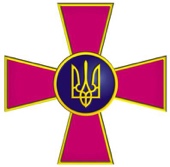 Accreditation / Акредитація*to be submitted at / надіслати на:newsmodu@gmail.com1. First name, surname / Прізвище, ім’я та по батькові:2. Name of the media / Назва медіа3. Speciality (position) / Посада 4. Citizenship (name of a country) / Громадянство (назва країни)5. Phone number / Телефон 6. Date of Birth / Дата народження:До запиту додається / Should be attached to the request :personal photo in a good quality / фото особи в хорошій якості;passport copy or ID card / копії паспорту (1-3 сторінки) або ID картки;journalist’s (media) ID / посвідчення представника медіа;letter by the Editor-in-chief with a request for the accreditation / Лист-клопотання керівника (редактора) медіа щодо акредитації.Please, send completed application form in .DOC format / Прохання надсилати заповнену анкету у форматі .DOC.Important / Важливо: the accreditation can be provided and remains valid only for media representatives equipped with body vests and helmets / акредитація надається і є чинною лише для тих представників медіа, які мають бронежилети та шоломи.!!!!!!!!!!!!!!!!!!!!NOTE / ДО УВАГИ!!!!!!!!!!!!!!!!1. In case of violation of the conditions, disclosure of confidential information (operational security violation) or transfer of the card to other persons, you may be deprived of accreditation without the right to renew.2. The Armed Forces of Ukraine are not responsible for your life and health while in the combat zone.3. By filling up and sending this application form, you give the permission for the processing of your personal data.1. У разі порушення умов журналістської діяльності, розголошення конфіденційної інформації чи передачі картки іншим особам, Вас може бути позбавлено акредитації без права відновлення. 2. Збройні Сили України не несуть відповідальності за Ваші життя та здоров’я під час перебування в районі ведення бойових дій. 3. Заповнивши та надіславши цю анкету, Ви даєте дозвіл на обробку ваших персональних даних.